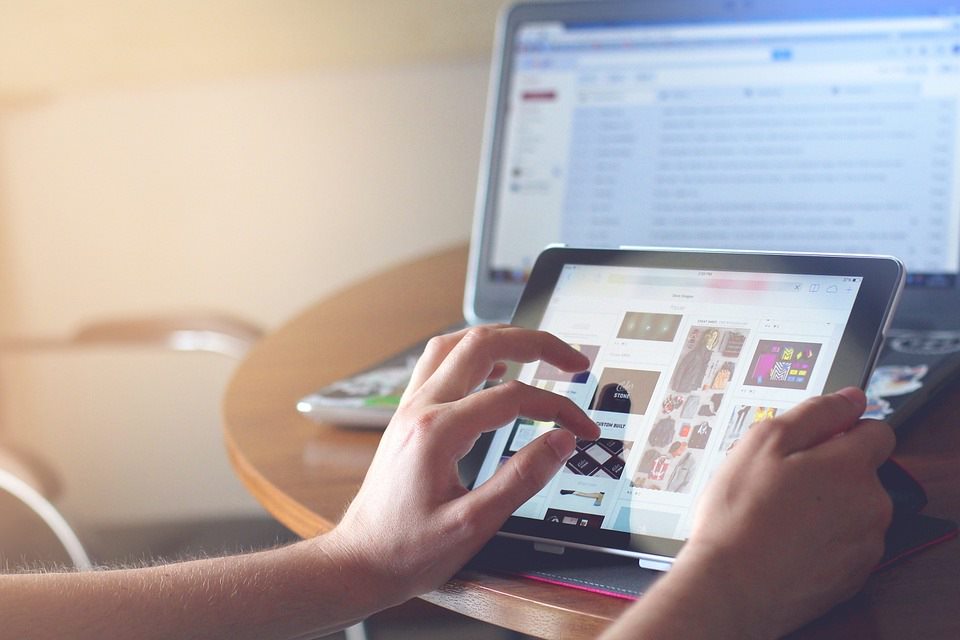 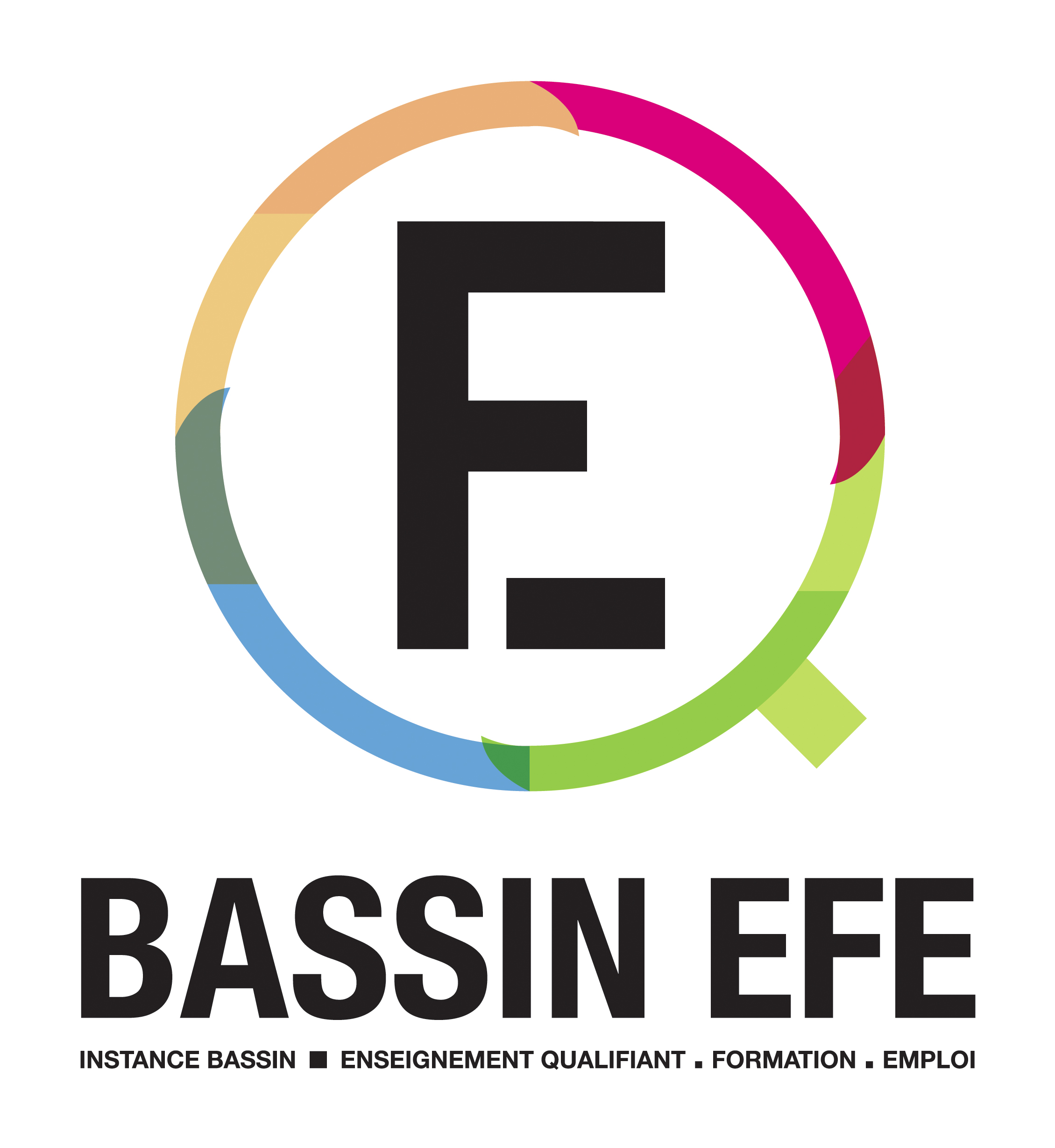 E 1205 – Infographiste  Le métier est attractif sur le marché de l'emploi wallon en 2018 (indice d'attractivité ++). Le métier d’infographiste est né du développement fulgurant des outils informatiques et de la communication web. Avec l’arrivée de l’imprimante 3D, beaucoup d’objets pourraient être re-matérialisé.Recommandation de l’Instance Bassin EFE Hainaut-Centre 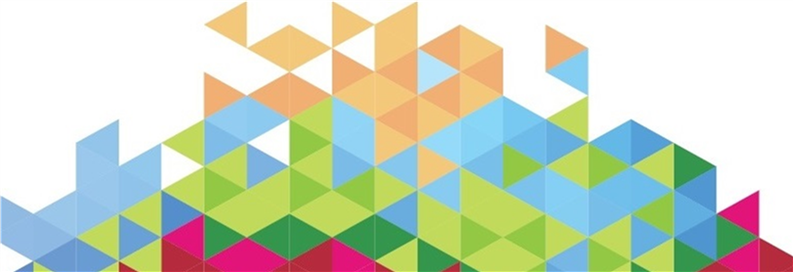 Où se former ?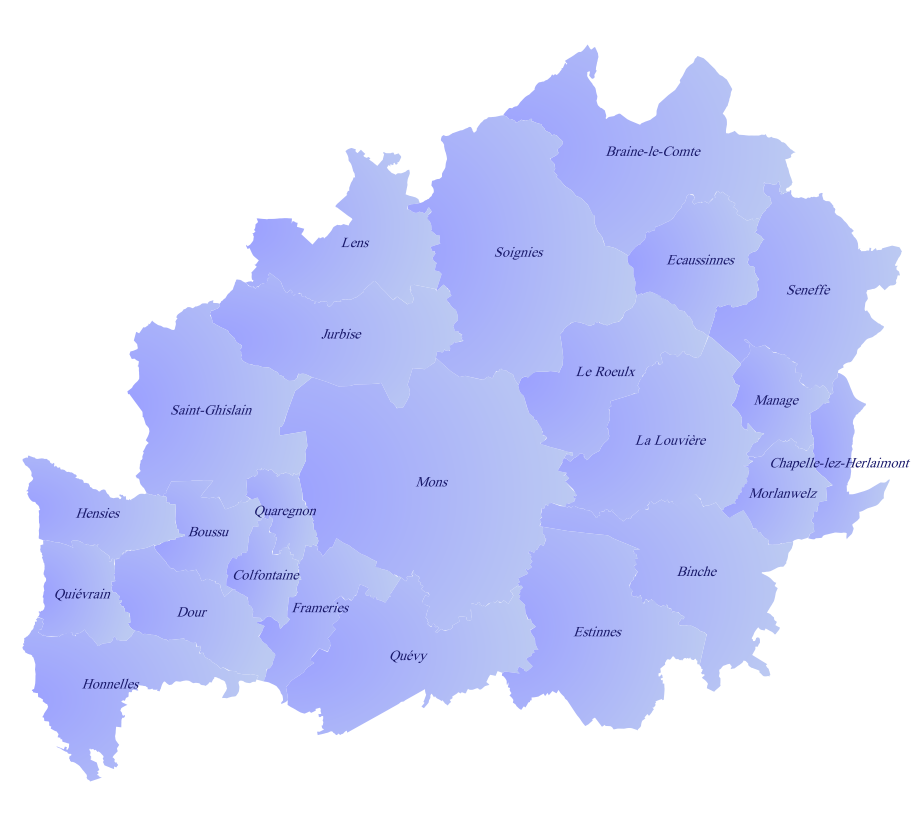 Chiffres clés de l’emploi et de la formation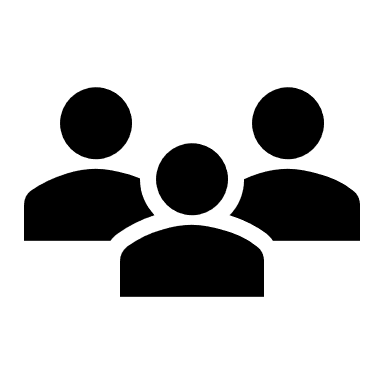 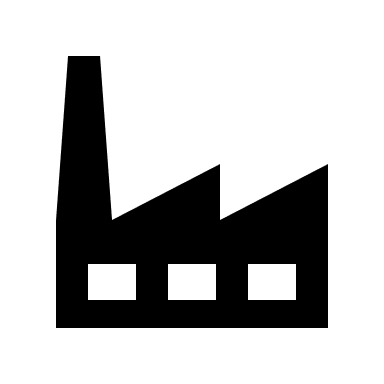 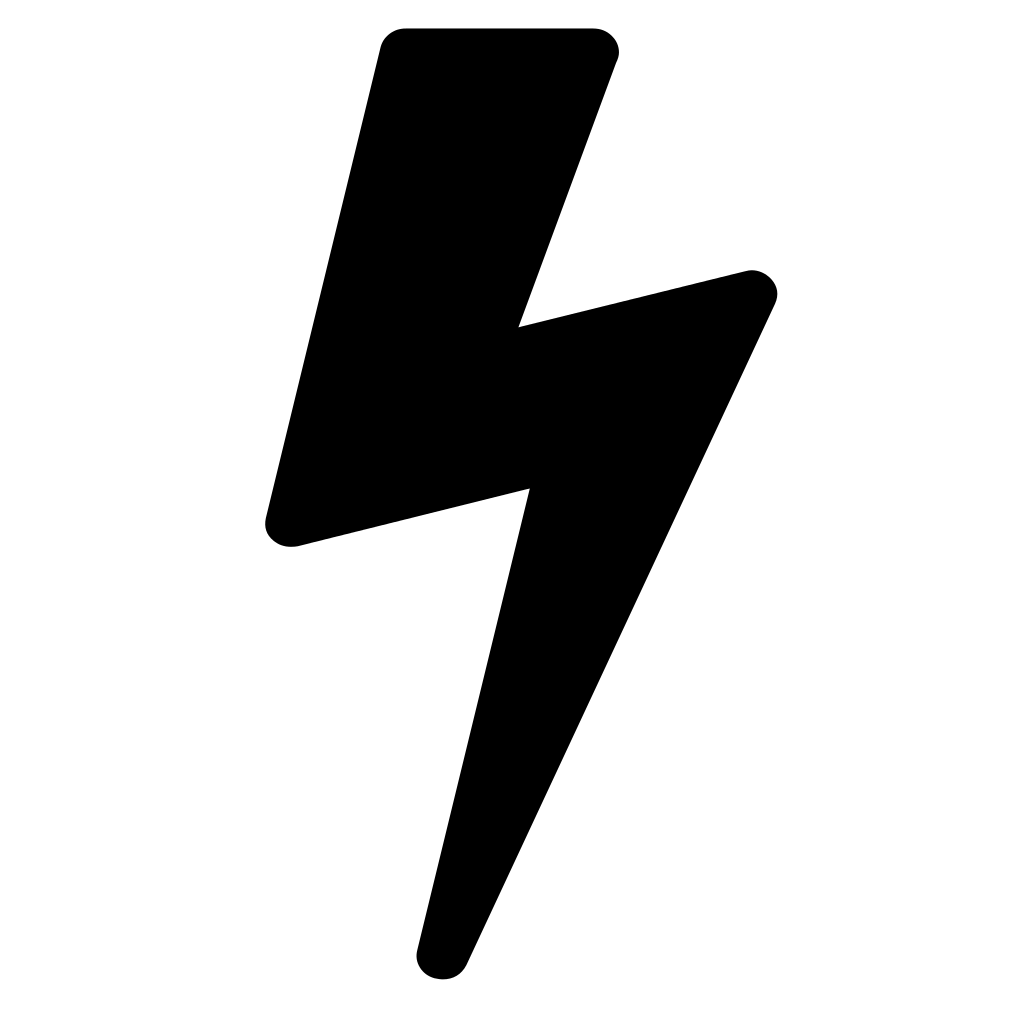 GlossaireLégende Offre d’enseignement et de formation sur le Bassin EFE Hainaut-CentreEnseignement secondaire ordinaire de plein exercice du qualifiant sur base des effectifs au 3ème et 4ème degré 2018-2019.Enseignement secondaire ordinaire en alternance sur base des effectifs au 3ème et 4ème degré 2018-2019Enseignement secondaire ordinaire de plein exercice du qualifiant et Enseignement secondaire ordinaire en alternance)Enseignement spécialisé du qualifiant sur base des effectifs du 3ème degré, Forme 3- phase 3 et Forme 4 – 3ème degré 2018-2019Enseignement de promotion sociale sur base des effectifs 2018-2019 IFAPME sur base des effectifs 2018-2019FOREM sur base des contrats de formation 2019Centres de Compétence sur base des contrats de formation 2019 + Centres de compétences hors FOREM (ASBL)CISP sur base des effectifs 2018Centre de validation des compétences sur base des épreuves de validation des compétences 2019Autre thématique commune 2020 "Adaptation" Le métier est attractif et offre des opportunités d’avenir. Le métier évolue, des compétences en matière de développement de sites web deviennent notamment indispensables. L’IBEFE souhaite donc retenir ce métier dans la liste des Thématiques Communes sans recommander la création de nouvelles filières car l’offre de formation/enseignement sur le Bassin paraît suffisante.Elle insiste sur l’intérêt de mieux intégrer dans les contenus de formation les éléments suivants :Les compétences de gestion/management, l’anglais technique et l’approche de la 3D.La maitrise des langages de programmation tels que l'HTML5 - CSS3 et surtout le JAVASCRIPT.Les notions de base en montage vidéo et effets spéciaux numériques (VFX).L’IBEFE encourage les partenariats avec le Centre deCompétence Technocité.                         -2,5%                              par rapport                                  à 20151,2% de l'emploi salarié du BassinIndice de spécialisation  0,41par rapport à la WallonieDiplôme exigé dans les offres d’emploi :42% des offres exigent un diplôme de l'enseignement supérieurLa demande d’emploi 2019Les candidats en formation et enseignement  Thématiques communes Métier défini par l’Instance Bassin EFE comme étant prioritaire pour orienter la création ou le maintien d’une offre d’enseignement/formation dans un Bassin donné, ou métier dont le contenu des cours ou les modalités d’apprentissage doivent être adaptés.Indice de spécialisation Part du secteur dans le Bassin, divisé par la part du secteur en FWB/Wallonie.  Un indice de spécialisation supérieur à 1 signifie une part plus importante dans le Bassin que dans les autres Bassins.Métier critique Métier pour lequel l’analyse, à partir des opportunités d’emploi gérées par le FOREM, a mis en évidence une difficulté de recrutement liée à des causes qualitatives : profil de candidats non adaptés, ...Métier en pénurie Métier pour lequel l’analyse, à partir des opportunités d’emploi gérées par le FOREM, a mis en évidence une difficulté de recrutement liée à des causes quantitatives : trop peu de candidats pour un métier donné.Indice d’attractivité Établit par le Forem, l’indice combine plusieurs indicateurs : le ratio réserve de main d’œuvre/ opportunités d’emploi du métier ; le taux de satisfaction des offres d’emploi diffusées par le FOREM ; le taux de sortie à l’emploi des demandeurs d’emploi positionnés principalement sur le métier.